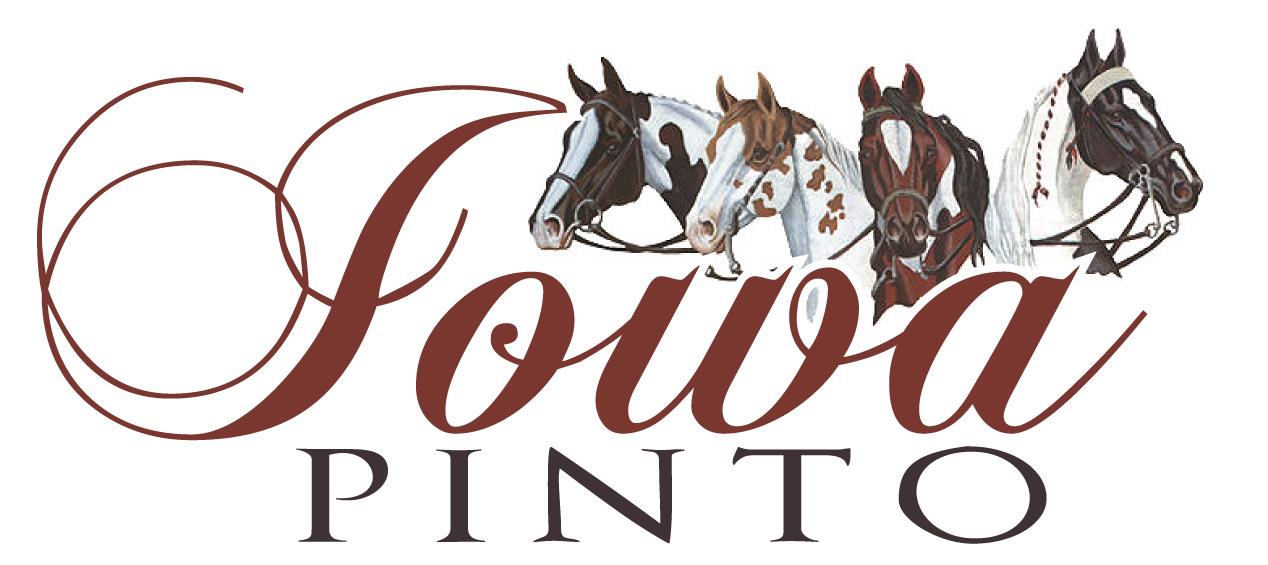 MVP- Most Valuable PersonCriteriaGoes above and beyond for Iowa Pinto.  They are friendly, inclusive, and volunteer wherever they can without being ask.Step up to assist when neededPromote Iowa Pinto and Pinto to othersSupport their peers and represent the ideal Pinto memberWho qualifies:Nomination by name and a brief summary of why the individual is nominatedMark Timke- Treasurer Iowa Pinto6289 Gear StProle, IA  50229Nomination may be from self or another Iowa Pinto MemberCan be a board member, Iowa Pinto member or show staffDeadline:December 15Will be awarded at the annual banquet